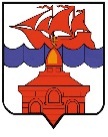                                                   РОССИЙСКАЯ ФЕДЕРАЦИЯКРАСНОЯРСКИЙ КРАЙТАЙМЫРСКИЙ ДОЛГАНО-НЕНЕЦКИЙ МУНИЦИПАЛЬНЫЙ РАЙОНАДМИНИСТРАЦИЯ СЕЛЬСКОГО ПОСЕЛЕНИЯ ХАТАНГАПОСТАНОВЛЕНИЕ 23.08.2019 г.                                                                                                                     № 130 - ПО внесении изменений в Постановление администрации сельского поселения Хатанга от 15.11.2013 г. № 150-П «Об утверждении муниципальной программы «Развитие молодежной политики на территории сельского поселения Хатанга»Во исполнение Решения Хатангского сельского Совета депутатов от 24.05.2019 г.     № 148-РС «О бюджете сельского поселения Хатанга на 2019 год и плановый период 2020-2021 годов», в целях приведения в соответствие нормативно-правовой базы администрации сельского поселения Хатанга,ПОСТАНОВЛЯЮ:Внести в Постановление администрации сельского поселения Хатанга от 15.11.2013 г. № 150-П «Об утверждении муниципальной программы «Развитие молодежной политики на территории сельского поселения Хатанга» (далее – Постановление) следующие изменения: В приложении к Постановлению Раздел 1 «Паспорт муниципальной программы» изложить в редакции приложения № 1 к настоящему Постановлению;  Приложение № 1 к муниципальной программе изложить в редакции приложения № 2 к настоящему Постановлению; Приложение № 2 к муниципальной программе изложить в редакции приложения № 3 к настоящему Постановлению.Опубликовать Постановление в Информационном бюллетене Хатангского сельского Совета депутатов и администрации сельского поселения Хатанга и на официальном сайте органов местного самоуправления сельского поселения Хатанга www.hatanga24.ruПостановление вступает в силу в день, следующий за днем его официального опубликования.Контроль за исполнением настоящего Постановления возложить на заместителя Главы сельского поселения Хатанга по вопросам культуры, молодежной политики и спорта Хатанга Майнагашева А. С.Исполняющая обязанностиГлавы сельского поселения Хатанга 					  	   А. И.  Бетту Приложение № 1к Постановлению администрациисельского поселения Хатанга от 23.08.2019 г. № 130-ПМУНИЦИПАЛЬНАЯ ПРОГРАММА«РАЗВИТИЕ МОЛОДЁЖНОЙ ПОЛИТИКИ НА ТЕРРИТОРИИ СЕЛЬСКОГО ПОСЕЛЕНИЯ ХАТАНГА»1. Паспорт муниципальной программы Приложение № 2к Постановлению администрациисельского поселения Хатанга от 23.08.2019 г.  № 130-ППриложение № 1к муниципальной программе «Развитие молодежной политики на территории сельского поселения Хатанга» Информация о распределении планируемых расходов по отдельным мероприятиям программы, подпрограммам муниципальной программы сельского поселения ХатангаПриложение № 3к Постановлению администрациисельского поселения Хатанга от 23.08.2019 г.  № 130-ППриложение № 2к муниципальной программе «Развитие молодежной политики на территории сельского поселения Хатанга» Ресурсное обеспечение и прогнозная оценка расходов на реализацию целей муниципальной программы с учетом источников финансирования, в том числе по уровням бюджетной системыНаименование             
муниципальной программы                «Развитие молодёжной политики на территории сельского поселения Хатанга» (далее - Программа)Основание для разработки 
программы                Статья 179 Бюджетного кодекса Российской Федерации;Постановление администрации сельского поселения Хатанга от 30.07.2013 N 103-П "Об утверждении порядка принятия решений о разработке муниципальных программ сельского поселения Хатанга, их формирования и реализации»Распоряжение администрации сельского поселения Хатанга от 30.08.2013 № 118/1 «Об утверждении перечня муниципальных программ сельского поселения Хатанга»Ответственный исполнитель муниципальной программыОтдел культуры, молодежной политики и спорта администрации сельского поселения Хатанга (далее - Отдел)Соисполнители муниципальной программыНе предусмотреноПеречень отдельных мероприятий муниципальной программыПроведение мероприятий для детей и молодежиЦель муниципальной программы  совершенствование системы мер по реализации молодёжной политики в сельском поселении ХатангаЗадачи муниципальной программыСоздание условий успешной социализации и эффективной самореализации молодежи;Поддержка общественных молодёжных инициатив, проектов их вовлечение в социально значимую работу;Формирование и внедрение в социальную практику профилактических мероприятий, направленных на ориентацию несовершеннолетних граждан и молодежи на здоровый образ жизни.Этапы и сроки реализации муниципальной программы2014-2021 годыПеречень целевых показателей и показателей результативности программы с расшифровкой плановых значений по годам ее реализации, значения целевых показателей на долгосрочный периодохват молодежи, проживающей в сельском поселении, вовлеченных в социально-экономические молодежные проекты (2014 г. – 14,4%, 2015 г. – 16,6%, 2016 г. – 21%, 2017 г. – 22%, 2018 г. – 23%, 2019 г. – 24%, 2020 г. – 25,7%, 2021 г. – 27%)количество реализованных социально-экономических проектов (2014 г. – 7 ед., 2015 г. – 8 ед., 2016 г. – 10 ед. 2017 г. – 10 ед., 2018 г. – 11 ед., 2019 г. – 15 ед., 2020 г. – 19 ед., 2021 г. – 22 ед.)доля участия молодых людей, задействованных в мероприятиях, направленных на формирование здорового образа жизни(2014 г. – 15%,  2015 г. – 19%,  2016 г. – 24%, 2017 г. – 25%, 2018 г. – 26%, 2019 г. – 27%,  2020 г. – 29%,  2021 г. – 31%)Ресурсное обеспечение Программыобщий объём финансирования Программы составляет 3200 тыс. рублей за счёт средств бюджета сельского поселения Хатанга, том числе по годам:2014 год – 400 тыс. рублей;2015 год – 400 тыс. рублей;2016 год – 400 тыс. рублей;2017 год – 400 тыс. рублей;2018 год – 400 тыс. рублей;2019 год – 400 тыс. рублей;2020 год – 400 тыс. рублей;2021 год – 400 тыс. рублей.Перечень объектов капитального строительстваНе предусмотреноСтатус (муниципальная программа, подпрограмма)Наименование программы, подпрограммы, мероприятияНаименование ГРБСКод бюджетной классификации Код бюджетной классификации Код бюджетной классификации Код бюджетной классификации Расходы 
(тыс. руб.), годыРасходы 
(тыс. руб.), годыРасходы 
(тыс. руб.), годыРасходы 
(тыс. руб.), годыРасходы 
(тыс. руб.), годыРасходы 
(тыс. руб.), годыРасходы 
(тыс. руб.), годыРасходы 
(тыс. руб.), годыРасходы 
(тыс. руб.), годыСтатус (муниципальная программа, подпрограмма)Наименование программы, подпрограммы, мероприятияНаименование ГРБСГРБСРз
ПрЦСРВР2014 2015201620172018201920202021Итого Муниципальная программаРазвитие молодежной политики на территории сельского поселения Хатанга всего расходные обязательства по программеХХХХ400,00 400,00400,00400,00400,00400,00400,00400,003200,00Муниципальная программаРазвитие молодежной политики на территории сельского поселения Хатанга в том числе по ГРБС:Отдел культуры администрации сельского поселения Хатанга 557 0707 0500015010 240400,00 400,00400,00400,00400,00400,00400,00400,003200,00Мероприятие программы Проведение мероприятий для детей и молодеживсего расходные обязательства ХХХХ400,00 400,00400,00400,00400,00400,00400,00400,003200,00Мероприятие программы Проведение мероприятий для детей и молодежив том числе по ГРБС:Мероприятие программы Проведение мероприятий для детей и молодежиОтдел культуры администрации сельского поселения Хатанга55707070501501240400,00 400,00400,00400,00400,00400,00400,00400,003200,00Мероприятие программы Проведение мероприятий для детей и молодежиСтатусНаименование муниципальной программы, подпрограммы муниципальной программыОтветственный исполнитель, соисполнителиОценка расходов (тыс. руб.), годыОценка расходов (тыс. руб.), годыОценка расходов (тыс. руб.), годыОценка расходов (тыс. руб.), годыОценка расходов (тыс. руб.), годыОценка расходов (тыс. руб.), годыОценка расходов (тыс. руб.), годыОценка расходов (тыс. руб.), годыОценка расходов (тыс. руб.), годыСтатусНаименование муниципальной программы, подпрограммы муниципальной программыОтветственный исполнитель, соисполнители2014 2015201620172018201920202021Итого на периодМуниципальная программаРазвитие молодежной политики на территории сельского поселения Хатанга Всего 400,00400,00400,00400,00400,00400,00400,0400,003200,00Муниципальная программаРазвитие молодежной политики на территории сельского поселения Хатанга в том числе: Муниципальная программаРазвитие молодежной политики на территории сельского поселения Хатанга федеральный бюджет Муниципальная программаРазвитие молодежной политики на территории сельского поселения Хатанга краевой бюджет Муниципальная программаРазвитие молодежной политики на территории сельского поселения Хатанга районный бюджетМуниципальная программаРазвитие молодежной политики на территории сельского поселения Хатанга бюджеты городских и сельских поселений400,00400,00400,00400,00400,00400,00400,0400,003200,00Муниципальная программаРазвитие молодежной политики на территории сельского поселения Хатанга внебюджетные источники Мероприятие программыПроведение мероприятий для детей и молодежиВсего 400,00400,00400,00400,00400,00400,00400,0400,003200,00Мероприятие программыПроведение мероприятий для детей и молодежив том числе: Мероприятие программыПроведение мероприятий для детей и молодежифедеральный бюджет Мероприятие программыПроведение мероприятий для детей и молодежикраевой бюджет  Мероприятие программыПроведение мероприятий для детей и молодежирайонный бюджетМероприятие программыПроведение мероприятий для детей и молодежибюджеты городских и сельских поселений400,00400,00400,00400,00400,00400,00400,0400,003200,00Мероприятие программыПроведение мероприятий для детей и молодеживнебюджетные источники                 